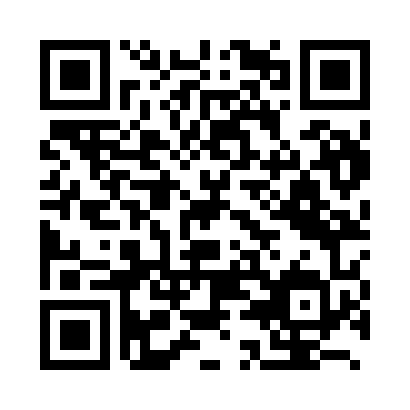 Prayer times for Iwo Jima, JapanWed 1 May 2024 - Fri 31 May 2024High Latitude Method: NonePrayer Calculation Method: Muslim World LeagueAsar Calculation Method: ShafiPrayer times provided by https://www.salahtimes.comDateDayFajrSunriseDhuhrAsrMaghribIsha1Wed3:384:5911:323:006:057:212Thu3:374:5911:322:596:057:223Fri3:364:5811:322:596:067:234Sat3:354:5711:322:596:067:235Sun3:344:5711:312:596:077:246Mon3:334:5611:312:586:077:257Tue3:334:5511:312:586:087:258Wed3:324:5511:312:586:087:269Thu3:314:5411:312:586:097:2710Fri3:304:5311:312:586:097:2811Sat3:294:5311:312:576:107:2812Sun3:294:5211:312:576:107:2913Mon3:284:5211:312:576:117:3014Tue3:274:5111:312:576:117:3015Wed3:264:5111:312:576:127:3116Thu3:264:5011:312:576:127:3217Fri3:254:5011:312:566:137:3218Sat3:244:4911:312:566:137:3319Sun3:244:4911:312:566:147:3420Mon3:234:4911:312:566:147:3421Tue3:234:4811:312:566:157:3522Wed3:224:4811:312:566:157:3623Thu3:224:4811:322:566:167:3724Fri3:214:4711:322:566:167:3725Sat3:214:4711:322:566:177:3826Sun3:204:4711:322:556:177:3827Mon3:204:4611:322:556:187:3928Tue3:194:4611:322:556:187:4029Wed3:194:4611:322:556:197:4030Thu3:194:4611:322:556:197:4131Fri3:184:4611:322:556:207:42